О внесении изменений в  муниципальную программу Никулинского сельского поселения Порецкого района Чувашской Республики «Комплексное развитие сельских территорий Порецкого района Чувашской Республики», утвержденную постановлением администрации Никулинского сельского поселения Порецкого района от  16.02.2021 № 13Администрация Никулинского сельского поселения Порецкого района п о с т а н о –в л я е т :Внести в муниципальную программу Никулинского сельского поселения Порецкого района Чувашской Республики «Комплексное развитие сельских территорий Порецкого района Чувашской Республики (далее - программа), утвержденную постановлением администрации Никулинского сельского поселения Порецкого района 16.02.2021 № 13, следующие изменения:В Паспорте программы позицию «Объемы бюджетных ассигнований Муниципальной программы» изложить в следующей редакции:Раздел III программы, изложить в следующей редакции:«Раздел III. Обоснование объема финансовых ресурсов, необходимыхдля реализации Муниципальной программы (с расшифровкойпо источникам финансирования, по этапам и годам ее реализации)       Расходы муниципальной программы формируются за счет средств республиканского бюджета Чувашской Республики, бюджета Никулинского сельского поселения Порецкого района и внебюджетных источников.Прогнозируемый объем финансирования муниципальной программы в 2020 - 2025 годах составляют 8 741,5 тыс. рублей, в том числе:в 2020 году – 4228,9 тыс. рублей;в 2021 году – 4 512,6 тыс. рублей;в 2022 году - 0,0 тыс. рублей;в 2023 году - 0,0 тыс. рублей;в 2024 году - 0,0 тыс. рублей;в 2025 году - 0,0 тыс. рублей;из них средства:федерального бюджета – 0,0 тыс. рублей, в том числе:в 2020 году – 0,0 тыс. рублей;в 2021 году – 0,0 тыс. рублей;в 2022 году – 0,0 тыс. рублей;в 2023 году - 0,0 тыс. рублей;в 2024 году - 0,0 тыс. рублей;в 2025 году - 0,0 тыс. рублей;республиканского бюджета Чувашской Республики – 7348,4 тыс. рублей, в том числе:в 2020 году – 3658,9 тыс. рублей;в 2021 году – 3689,5 тыс. рублей;в 2022 году – 0,0 тыс. рублей;в 2023 году - 0,0 тыс. рублей;в 2024 году - 0,0 тыс. рублей;в 2025 году - 0,0 тыс. рублей;бюджета Никулинского Порецкого района – 781,7 тыс. рублей, в том числе:в 2020 году – 236,8 тыс. рублей;в 2021 году – 544,9 тыс. рублей;в 2022 году - 0,0 тыс. рублей;в 2023 году - 0,0 тыс. рублей;в 2024 году - 0,0 тыс. рублей;в 2025 году - 0,0 тыс. рублей;внебюджетных источников – 611,4 тыс. рублей, в том числе:в 2020 году – 333,2 тыс. рублей;в 2021 году – 278,2 тыс. рублей;в 2022 году - 0,0 тыс. рублей;в 2023 году - 0,0 тыс. рублей;в 2024 году - 0,0 тыс. рублей;в 2025 году - 0,0 тыс. рублей.           Объемы финансирования муниципальной программы подлежат ежегодному уточнению исходя из реальных возможностей бюджетов всех уровней.           Ресурсное обеспечение и прогнозная (справочная) оценка расходов за счет всех источников финансирования реализации муниципальной программы приведены в приложении № 2 к муниципальной программе.»Приложение №2 к программе изложить в следующей редакции согласно приложению №1 к настоящему постановлению.В Паспорте подпрограммы «Комплексное развитие сельских территорий Порецкого района Чувашской Республики» позицию «Объемы бюджетных ассигнований подпрограммы» изложить в следующей редакции:Раздел IV подпрограммы, изложить в следующей редакции:«Раздел IV. Обоснование объема финансовых ресурсов, необходимых для реализации подпрограммы          Расходы подпрограммы формируются за счет средств республиканского бюджета Чувашской Республики, местного бюджета и внебюджетных источников.Прогнозируемые объемы бюджетных ассигнований на реализацию мероприятий подпрограммы в 2020 - 2025 годах составляют 8 741,5 тыс. рублей, в том числе:в 2020 году – 4228,9 тыс. рублей;в 2021 году – 4 512,6 тыс. рублей;в 2022 году - 0,0 тыс. рублей;в 2023 году - 0,0 тыс. рублей;в 2024 году - 0,0 тыс. рублей;в 2025 году - 0,0 тыс. рублей;из них средства:федерального бюджета - 0,0 тыс. рублей, в том числе:в 2020 году - 0,0 тыс. рублей;в 2021 году - 0,0 тыс. рублей;в 2022 году - 0,0 тыс. рублей;в 2023 году - 0,0 тыс. рублей;в 2024 году - 0,0 тыс. рублей;в 2025 году - 0,0 тыс. рублей;республиканского бюджета Чувашской Республики – 7348,4 тыс. рублей, в том числе:в 2020 году – 3658,9 тыс. рублей;в 2021 году – 3689,5 тыс. рублей;в 2022 году - 0,0 тыс. рублей;в 2023 году - 0,0 тыс. рублей;в 2024 году - 0,0 тыс. рублей;в 2025 году - 0,0 тыс. рублей;бюджета Никулинского сельского поселения Порецкого района – 781,7 тыс. рублей, в том числе:в 2020 году – 236,8 тыс. рублей;в 2021 году – 544,9 тыс. рублей;в 2022 году - 0,0 тыс. рублей;в 2023 году - 0,0 тыс. рублей;в 2024 году - 0,0 тыс. рублей;в 2025 году - 0,0 тыс. рублей;внебюджетных источников – 611,4 тыс. рублей, в том числе:в 2020 году – 333,2 тыс. рублей;в 2021 году – 278,2 тыс. рублей;в 2022 году - 0,0 тыс. рублей;в 2023 году - 0,0 тыс. рублей;в 2024 году - 0,0 тыс. рублей;в 2025 году - 0,0 тыс. рублей.»Объемы финансирования подпрограммы подлежат ежегодному уточнению исходя из реальных возможностей республиканского бюджета Чувашской Республики, бюджета Никулинского сельского поселения Порецкого района.Ресурсное обеспечение реализации подпрограммы за счет всех источников финансирования приведено в приложении № 1 к настоящей подпрограмме.»Приложение к подпрограмме изложить в редакции согласно приложению №2 к настоящему постановлению.           2. Настоящее постановление вступает в силу после его официального опубликования.Глава  Никулинскогосельского поселения                                                                                          Г.Л.ВасильеввПриложение № 1к постановлению администрации Никулинского сельскогопоселения Порецкого района от      25.06. 2021 № 54 «Приложение № 2 к муниципальной программе «Комплексное развитие сельских
территорий Порецкого района Чувашской Республики»Ресурсное обеспечение
и прогнозная (справочная) оценка расходов за счет всех источников финансирования реализации муниципальной программы «Комплексное развитие сельских территорий Порецкого района Чувашской Республики»»;Приложение № 2к постановлению администрации Никулинского сельскогопоселения Порецкого района от  25.06.2021 №54  «Приложение  № 1 к подпрограмме «Создание и развитие инфраструктуры на сельских территориях Порецкого района» муниципальной программы «Комплексное развитие сельских территорий Порецкого района Чувашской Республики»Ресурсное обеспечение
реализации подпрограммы «Создание и развитие инфраструктуры на сельских территориях Порецкого района» муниципальной программы «Комплексное развитие сельских территорий Порецкого района Чувашской Республики»».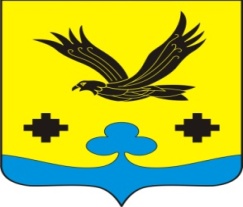 АдминистрацияНикулинского сельского поселенияПорецкогорайонаЧувашской РеспубликиПОСТАНОВЛЕНИЕ25.06.2021 № 54с. Никулино    Чăваш РеспубликинПăрачкав районĕнНикулино ял поселенийĕнадминистрацийĕЙЫШĂНУ     25.06.2021 №  54   Никулино сали«Объемы финансирования программы с разбивкой по годам реализации программы-прогнозируемые объемы бюджетных ассигнований на реализацию мероприятий подпрограммы в 2020 - 2025 годах составляют 8 741,5 тыс. рублей, в том числе:в 2020 году – 4 228,9 тыс. рублей;в 2021 году – 4 512,6 тыс. рублей;в 2022 году - 0,0 тыс. рублей;в 2023 году - 0,0 тыс. рублей;в 2024 году - 0,0 тыс. рублей;в 2025 году - 0,0 тыс. рублей;из них средства:федерального бюджета – 0,0 тыс. рублей, в том числе:в 2020 году – 0,0 тыс. рублей;в 2021 году – 0,0 тыс. рублей;в 2022 году – 0,0 тыс. рублей;в 2023 году - 0,0 тыс. рублей;в 2024 году - 0,0 тыс. рублей;в 2025 году - 0,0 тыс. рублей;республиканского бюджета Чувашской Республики – 7 348,4 тыс. рублей, в том числе:в 2020 году – 3 658,9 тыс. рублей;в 2021 году – 3 689,5 тыс. рублей;в 2022 году – 0,0 тыс. рублей;в 2023 году - 0,0 тыс. рублей;в 2024 году - 0,0 тыс. рублей;в 2025 году - 0,0 тыс. рублей;бюджета Никулинского сельского поселения Порецкого района – 781,7 тыс. рублей, в том числе:в 2020 году – 236,8 тыс. рублей;в 2021 году – 544,9 тыс. рублей;в 2022 году - 0,0 тыс. рублей;в 2023 году - 0,0 тыс. рублей;в 2024 году - 0,0 тыс. рублей;в 2025 году - 0,0 тыс. рублей.внебюджетных источников – 611,4 тыс. рублей, в том числе:в 2020 году – 333,2 тыс. рублей;в 2021 году – 278,2 тыс. рублей;в 2022 году - 0,0 тыс. рублей;в 2023 году - 0,0 тыс. рублей;в 2024 году - 0,0 тыс. рублей;в 2025 году - 0,0 тыс. рублей.»«Объемы финансирования реализации подпрограммы с разбивкой по годам реализации подпрограммы-прогнозируемые объемы бюджетных ассигнований на реализацию мероприятий подпрограммы в 2020 - 2025 годах составляют 8 741,5 тыс. рублей, в том числе:в 2020 году – 4 228,9 тыс. рублей;в 2021 году – 4 512,6 тыс. рублей;в 2022 году - 0,0 тыс. рублей;в 2023 году - 0,0 тыс. рублей;в 2024 году - 0,0 тыс. рублей;в 2025 году - 0,0 тыс. рублей;из них средства:федерального бюджета - 0,0 тыс. рублей, в том числе:в 2020 году - 0,0 тыс. рублей;в 2021 году - 0,0 тыс. рублей;в 2022 году - 0,0 тыс. рублей;в 2023 году - 0,0 тыс. рублей;в 2024 году - 0,0 тыс. рублей;в 2025 году - 0,0 тыс. рублей;республиканского бюджета Чувашской Республики – 7 348,4 тыс. рублей, в том числе:в 2020 году – 3 658,9 тыс. рублей;в 2021 году – 3 689,5 тыс. рублей;в 2022 году - 0,0 тыс. рублей;в 2023 году - 0,0 тыс. рублей;в 2024 году - 0,0 тыс. рублей;в 2025 году - 0,0  тыс. рублей;бюджета Никулинского сельского поселения Порецкого района – 781,7 тыс. рублей, в том числе:в 2020 году – 236,8 тыс. рублей;в 2021 году – 544,9 тыс. рублей;в 2022 году - 0,0 тыс. рублей;в 2023 году - 0,0 тыс. рублей;в 2024 году - 0,0 тыс. рублей;в 2025 году - 0,0 тыс. рублей;внебюджетных источников – 611,4 тыс. рублей, в том числе:в 2020 году – 333,2 тыс. рублей;в 2021 году – 278,2 тыс. рублей;в 2022 году - 0,0 тыс. рублей;в 2023 году - 0,0 тыс. рублей;в 2024 году - 0,0 тыс. рублей;в 2025 году - 0,0 тыс. рублей.»СтатусНаименование муниципальной программы (подпрограммы муниципальной программы, основного мероприятия)Код бюджетной классификацииКод бюджетной классификацииИсточники финансированияРасходы по годам, тыс. рублейРасходы по годам, тыс. рублейРасходы по годам, тыс. рублейРасходы по годам, тыс. рублейРасходы по годам, тыс. рублейРасходы по годам, тыс. рублейСтатусНаименование муниципальной программы (подпрограммы муниципальной программы, основного мероприятия)главный распорядитель бюджетных средствцелевая статья расходовИсточники финансирования2020202120222023202420251234567891011Муниципальная программа «Комплексное развитие сельских территорий Порецкого района Чувашской Республики»ххвсего4228,94 512,60,00,00,00,0Муниципальная программа «Комплексное развитие сельских территорий Порецкого района Чувашской Республики»ххфедеральный бюджет0,00,00,00,00,00,0Муниципальная программа «Комплексное развитие сельских территорий Порецкого района Чувашской Республики»ххреспубликанский бюджет Чувашской Республики3658,93689,50,00,00,00,0Муниципальная программа «Комплексное развитие сельских территорий Порецкого района Чувашской Республики»ххБюджет Никулинского сельского поселения  Порецкого района236,8544,90,00,00,00,0Муниципальная программа «Комплексное развитие сельских территорий Порецкого района Чувашской Республики»ххвнебюджетные источники333,2278,20,00,00,00,0Подпрограмма«Создание и развитие инфраструктуры на сельских территориях Порецкого района»всего4228,94 512,60,00,00,00,0Подпрограмма«Создание и развитие инфраструктуры на сельских территориях Порецкого района»федеральный бюджет0,00,00,00,00,00,0Подпрограмма«Создание и развитие инфраструктуры на сельских территориях Порецкого района»республиканский бюджет Чувашской Республики3658,93689,50,00,00,00,0Подпрограмма«Создание и развитие инфраструктуры на сельских территориях Порецкого района»бюджет Никулинского сельского поселения Порецкого района236,8544,90,00,00,00,0Подпрограмма«Создание и развитие инфраструктуры на сельских территориях Порецкого района»внебюджетные источники333,2278,20,00,00,00,0Основное мероприятие 1«Комплексное обустройство населенных пунктов, расположенных в сельской местности, объектами социальной и инженерной инфраструктуры, а также строительство и реконструкция автомобильных дорог»всего2850,04 512,60,00,00,00,0Основное мероприятие 1«Комплексное обустройство населенных пунктов, расположенных в сельской местности, объектами социальной и инженерной инфраструктуры, а также строительство и реконструкция автомобильных дорог»федеральный бюджет0,00,00,00,00,00,0Основное мероприятие 1«Комплексное обустройство населенных пунктов, расположенных в сельской местности, объектами социальной и инженерной инфраструктуры, а также строительство и реконструкция автомобильных дорог»республиканский бюджет Чувашской Республики2280,03689,50,00,00,00,0Основное мероприятие 1«Комплексное обустройство населенных пунктов, расположенных в сельской местности, объектами социальной и инженерной инфраструктуры, а также строительство и реконструкция автомобильных дорог»бюджет Никулинского сельского поселения Порецкого района236,8544,90,00,00,00,0Основное мероприятие 1«Комплексное обустройство населенных пунктов, расположенных в сельской местности, объектами социальной и инженерной инфраструктуры, а также строительство и реконструкция автомобильных дорог»внебюджетные источники333,2278,20,00,00,00,0Основное мероприятие 2«Реализация проектов, направленных на благоустройство и развитие территорий населенных пунктов Чувашской Республики»всего1378,90,00,00,00,00,0Основное мероприятие 2«Реализация проектов, направленных на благоустройство и развитие территорий населенных пунктов Чувашской Республики»федеральный бюджет0,00,00,00,00,00,0Основное мероприятие 2«Реализация проектов, направленных на благоустройство и развитие территорий населенных пунктов Чувашской Республики»республиканский бюджет Чувашской Республики1378,90,00,00,00,00,0Основное мероприятие 2«Реализация проектов, направленных на благоустройство и развитие территорий населенных пунктов Чувашской Республики»бюджет Никулинского сельского поселения Порецкого района0,00,00,00,00,00,0Основное мероприятие 2«Реализация проектов, направленных на благоустройство и развитие территорий населенных пунктов Чувашской Республики»внебюджетные источники0,00,00,00,00,00,0СтатусНаименование подпрограммы муниципальной программы Никулинского сельского поселения Порецкого Чувашской Республики (основного мероприятия, мероприятия)Задача подпрограммы муниципальной программы Чувашской РеспубликиОтветственный исполнитель, соисполнительКод бюджетной классификацииКод бюджетной классификацииКод бюджетной классификацииКод бюджетной классификацииИсточники финансированияРасходы по годам, тыс. рублейРасходы по годам, тыс. рублейРасходы по годам, тыс. рублейРасходы по годам, тыс. рублейРасходы по годам, тыс. рублейРасходы по годам, тыс. рублейСтатусНаименование подпрограммы муниципальной программы Никулинского сельского поселения Порецкого Чувашской Республики (основного мероприятия, мероприятия)Задача подпрограммы муниципальной программы Чувашской РеспубликиОтветственный исполнитель, соисполнительглавный распорядитель бюджетных средствраздел, подразделцелевая статья расходовгруппа (подгруппа) вида расходовИсточники финансирования202020212022202320242025123456789101112131415Подпрограмма«Создание и развитие инфраструктуры на сельских территориях Порецкого района»развитие инженерной и социальной инфраструктуры на сельских территориях, развитие транспортной инфраструктуры на сельских территорияхответственный исполнитель – администрация Никулинского сельского поселения  Порецкого района 9930409, 0503, 0801А62000000всего4228,94 512,60,00,00,00,0Подпрограмма«Создание и развитие инфраструктуры на сельских территориях Порецкого района»развитие инженерной и социальной инфраструктуры на сельских территориях, развитие транспортной инфраструктуры на сельских территорияхответственный исполнитель – администрация Никулинского сельского поселения  Порецкого района федеральный бюджет0,00,00,00,00,00,0Подпрограмма«Создание и развитие инфраструктуры на сельских территориях Порецкого района»развитие инженерной и социальной инфраструктуры на сельских территориях, развитие транспортной инфраструктуры на сельских территорияхответственный исполнитель – администрация Никулинского сельского поселения  Порецкого района республиканский бюджет Чувашской Республики3658,93689,50,00,00,00,0Подпрограмма«Создание и развитие инфраструктуры на сельских территориях Порецкого района»развитие инженерной и социальной инфраструктуры на сельских территориях, развитие транспортной инфраструктуры на сельских территорияхответственный исполнитель – администрация Никулинского сельского поселения  Порецкого района бюджет Никулинского сельского поселения Порецкого района236,8544,90,00,00,00,0Подпрограмма«Создание и развитие инфраструктуры на сельских территориях Порецкого района»развитие инженерной и социальной инфраструктуры на сельских территориях, развитие транспортной инфраструктуры на сельских территорияхответственный исполнитель – администрация Никулинского сельского поселения  Порецкого района внебюджетные источники333,2278,20,00,00,00,0Цель «Обеспечение создания комфортных условий жизнедеятельности на сельских территориях»Цель «Обеспечение создания комфортных условий жизнедеятельности на сельских территориях»Цель «Обеспечение создания комфортных условий жизнедеятельности на сельских территориях»Цель «Обеспечение создания комфортных условий жизнедеятельности на сельских территориях»Цель «Обеспечение создания комфортных условий жизнедеятельности на сельских территориях»Цель «Обеспечение создания комфортных условий жизнедеятельности на сельских территориях»Цель «Обеспечение создания комфортных условий жизнедеятельности на сельских территориях»Цель «Обеспечение создания комфортных условий жизнедеятельности на сельских территориях»Цель «Обеспечение создания комфортных условий жизнедеятельности на сельских территориях»Цель «Обеспечение создания комфортных условий жизнедеятельности на сельских территориях»Цель «Обеспечение создания комфортных условий жизнедеятельности на сельских территориях»Цель «Обеспечение создания комфортных условий жизнедеятельности на сельских территориях»Цель «Обеспечение создания комфортных условий жизнедеятельности на сельских территориях»Цель «Обеспечение создания комфортных условий жизнедеятельности на сельских территориях»Цель «Обеспечение создания комфортных условий жизнедеятельности на сельских территориях»Основное мероприятие 1Комплексное обустройство населенных пунктов, расположенных в сельской местности, объектами социальной и инженерной инфраструктуры, а также строительство и реконструкция автомобильных дорогответственный исполнитель – администрация Никулинского сельского Порецкого района9930503А62010000всего2850,04 512,60,00,00,00,0Основное мероприятие 1Комплексное обустройство населенных пунктов, расположенных в сельской местности, объектами социальной и инженерной инфраструктуры, а также строительство и реконструкция автомобильных дорогответственный исполнитель – администрация Никулинского сельского Порецкого районафедеральный бюджет0,00,00,00,00,00,0Основное мероприятие 1Комплексное обустройство населенных пунктов, расположенных в сельской местности, объектами социальной и инженерной инфраструктуры, а также строительство и реконструкция автомобильных дорогответственный исполнитель – администрация Никулинского сельского Порецкого районареспубликанский бюджет Чувашской Республики2280,03689,50,00,00,00,0Основное мероприятие 1Комплексное обустройство населенных пунктов, расположенных в сельской местности, объектами социальной и инженерной инфраструктуры, а также строительство и реконструкция автомобильных дорогответственный исполнитель – администрация Никулинского сельского Порецкого районабюджет Никулинского сельского поселения Порецкого района236,8544,90,00,00,00,0Основное мероприятие 1Комплексное обустройство населенных пунктов, расположенных в сельской местности, объектами социальной и инженерной инфраструктуры, а также строительство и реконструкция автомобильных дорогответственный исполнитель – администрация Никулинского сельского Порецкого районавнебюджетные источники333,2278,20,00,00,00,0Мероприятие 1.1.Реализация проектов развития общественной инфраструктуры, основанных на местных инициативахответственный исполнитель – администрация Никулинского сельского поселения  Порецкого районавсего2850,04 512,60,00,00,00,0Мероприятие 1.1.Реализация проектов развития общественной инфраструктуры, основанных на местных инициативахответственный исполнитель – администрация Никулинского сельского поселения  Порецкого районафедеральный бюджет0,00,00,00,00,00,0Мероприятие 1.1.республиканский бюджет Чувашской Республики2280,03689,50,00,00,00,0Мероприятие 1.1.бюджет Никулинского сельского поселения Порецкого района236,8544,90,00,00,00,0Мероприятие 1.1.внебюджетные источники333,2278,20,00,00,00,0Основное мероприятие  2Реализация проектов, направленных на благоустройство и развитие территорий населенных пунктов Чувашской Республики, за счет дотации на поддержку мер по обеспечению сбалансированности бюджетов за счет средств резервного фонда Правительства Российской Федерацииответственный исполнитель – администрация Никулинского сельского поселения  Порецкого районавсего1378,90,00,00,00,00,0Основное мероприятие  2Реализация проектов, направленных на благоустройство и развитие территорий населенных пунктов Чувашской Республики, за счет дотации на поддержку мер по обеспечению сбалансированности бюджетов за счет средств резервного фонда Правительства Российской Федерацииответственный исполнитель – администрация Никулинского сельского поселения  Порецкого районаФедеральный бюджет 0,00,00,00,00,00,0Основное мероприятие  2Реализация проектов, направленных на благоустройство и развитие территорий населенных пунктов Чувашской Республики, за счет дотации на поддержку мер по обеспечению сбалансированности бюджетов за счет средств резервного фонда Правительства Российской Федерацииответственный исполнитель – администрация Никулинского сельского поселения  Порецкого районаРеспубликанский бюджет1378,90,00,00,00,00,0Основное мероприятие  2Реализация проектов, направленных на благоустройство и развитие территорий населенных пунктов Чувашской Республики, за счет дотации на поддержку мер по обеспечению сбалансированности бюджетов за счет средств резервного фонда Правительства Российской Федерацииответственный исполнитель – администрация Никулинского сельского поселения  Порецкого районаБюджет Никулинского сельского поселения 0,00,00,00,00,00,0Мероприятие 2.1.Реализация проектов, направленных на благоустройство и развитие территорий населенных пунктов Чувашской Республики, за счет дотации на поддержку мер по обеспечению сбалансированности бюджетов за счет средств резервного фонда Правительства Российской ФедерацииРеализация проектов, направленных на благоустройство и развитие территорий населенных пунктов Чувашской Республики, за счет дотации на поддержку мер по обеспечению сбалансированности бюджетов за счет средств резервного фонда Правительства Российской Федерации9930503А62035002Fвсего500,00,00,00,00,00,0Мероприятие 2.1.Реализация проектов, направленных на благоустройство и развитие территорий населенных пунктов Чувашской Республики, за счет дотации на поддержку мер по обеспечению сбалансированности бюджетов за счет средств резервного фонда Правительства Российской ФедерацииРеализация проектов, направленных на благоустройство и развитие территорий населенных пунктов Чувашской Республики, за счет дотации на поддержку мер по обеспечению сбалансированности бюджетов за счет средств резервного фонда Правительства Российской Федерациифедеральный бюджет0,00,00,00,00,00,0Реализация проектов, направленных на благоустройство и развитие территорий населенных пунктов Чувашской Республики, за счет дотации на поддержку мер по обеспечению сбалансированности бюджетов за счет средств резервного фонда Правительства Российской ФедерацииРеализация проектов, направленных на благоустройство и развитие территорий населенных пунктов Чувашской Республики, за счет дотации на поддержку мер по обеспечению сбалансированности бюджетов за счет средств резервного фонда Правительства Российской Федерацииреспубликанский бюджет Чувашской Республики500,00,00,00,00,00,0Реализация проектов, направленных на благоустройство и развитие территорий населенных пунктов Чувашской Республики, за счет дотации на поддержку мер по обеспечению сбалансированности бюджетов за счет средств резервного фонда Правительства Российской ФедерацииРеализация проектов, направленных на благоустройство и развитие территорий населенных пунктов Чувашской Республики, за счет дотации на поддержку мер по обеспечению сбалансированности бюджетов за счет средств резервного фонда Правительства Российской Федерациибюджет Никулинского сельского поселения Порецкого района0,00,00,00,00,00,0Реализация проектов, направленных на благоустройство и развитие территорий населенных пунктов Чувашской Республики, за счет дотации на поддержку мер по обеспечению сбалансированности бюджетов за счет средств резервного фонда Правительства Российской ФедерацииРеализация проектов, направленных на благоустройство и развитие территорий населенных пунктов Чувашской Республики, за счет дотации на поддержку мер по обеспечению сбалансированности бюджетов за счет средств резервного фонда Правительства Российской Федерациивнебюджетные источники0,00,00,00,00,00,0Реализация проектов, направленных на благоустройство и развитие территорий населенных пунктов Чувашской Республики, за счет дотации на поддержку мер по обеспечению сбалансированности бюджетов за счет средств резервного фонда Правительства Российской ФедерацииРеализация проектов, направленных на благоустройство и развитие территорий населенных пунктов Чувашской Республики, за счет дотации на поддержку мер по обеспечению сбалансированности бюджетов за счет средств резервного фонда Правительства Российской ФедерацииМероприятие 2.2.Реализация проектов, направленных на поощрение и популяризацию достижений сельских и городских поселений в сфере развития сельских территорий, в том числе приобретение автотранспортных средств9930503А620300830всего878,90,00,00,00,00,0Мероприятие 2.2.Реализация проектов, направленных на поощрение и популяризацию достижений сельских и городских поселений в сфере развития сельских территорий, в том числе приобретение автотранспортных средствфедеральный бюджет0,00,00,00,00,00,0Мероприятие 2.2.Реализация проектов, направленных на поощрение и популяризацию достижений сельских и городских поселений в сфере развития сельских территорий, в том числе приобретение автотранспортных средствреспубликанский бюджет Чувашской Республики878,90,00,00,00,00,0Мероприятие 2.2.Реализация проектов, направленных на поощрение и популяризацию достижений сельских и городских поселений в сфере развития сельских территорий, в том числе приобретение автотранспортных средствбюджет Никулинского сельского поселения Порецкого района0,00,00,00,00,00,0Мероприятие 2.2.Реализация проектов, направленных на поощрение и популяризацию достижений сельских и городских поселений в сфере развития сельских территорий, в том числе приобретение автотранспортных средстввнебюджетные источники0,00,00,00,00,00,0